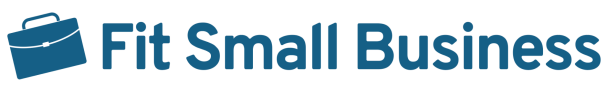 Sales Deal Quota Template*User can start at (A) or (E) depending on the information they haveName Description CalculationAmountBreak-even Point (A)Point where total revenue equals totalexpenses and profit is $0.(A) = Sum of allestimated annualexpenses$Desired Profitability (B)Amount of revenue over the break-evenpoint you want to generate. This is basedon profit goals and desired growth rates.(B) = Profit Goal$Total Revenue Goal (C)Break-even point plus desired profitability(C) = (A) + (B)$Average Revenue perDeal (D)Average amount of revenue generatedper deal or customer. This is based onpricing estimates or historical data.(D) = Avg. Revenue perDeal$ per DealTotal Deals/CustomerQuota (E)1. Amount of deals needed to hit totalrevenue goal2. Number of deals/customers pre-establishedwithout creating arevenue goal(E )= (C) ÷ (D)or(E) = Number of desireddeals/customers# of DealsTotal Sales Teams (F)Number of different sales teams withinyour organization. This is broken downby territory, product/service line, or sales function.(F) = # Sales Teams# of TeamsDeal Quota per Team (G)Total sales quota amount per teamdivided evenly. Note: You may need toadjust per team quota based on specificterritorial, product, or function goals(G) = (E) ÷ (F)Deals per TeamTotal Sales Reps (H)Total number of sales reps in your business(H) = # Sales Reps# of RepsAverage Reps per Team (I)Average number of reps per team(I) = (H) ÷ (F)# of Reps per TeamDeal Quota per Rep (J)Total sales quota amount per rep dividedevenly.Note: You may need to adjust per rep quotabased on experience, skills, or resources(J) = (G) ÷ (I)Deals per RepQuarterly Quota per Rep(K)Annual sales quota per rep divided by quarters(K) = (J) ÷ 4Deals per QuarterMonthly Quota per Rep(L)Annual sales quota per rep divided by 12 months(L) = (J) ÷ 12Deals per Month